ЕПИДЕМИОЛОГИЧНА ОБСТАНОВКА ЗА ОБЛАСТ ДОБРИЧ През периода са регистрирани общо 80 случая на заразни заболявания, от които: Грип и остри респираторни заболявания (ОРЗ) - 53 случая.Общата заболяемост от грип и ОРЗ за областта е 73,31 %оо на 10000 души.     Регистрирани остри респираторни заболявания (ОРЗ) по възрастови групи през периода:Няма регистрирани случаи на заболяли от COVID-19. Заболяемост за областта за 14 дни на 100000 жители към 08.04.2024г. - 0,60%оо при 1,48 %оо за РБългария.27 случая на въздушно-капкова инфекция - варицела и скарлатина;На територията на област Добрич през отчетния период няма регистрирани хранителни взривове.ДИРЕКЦИЯ „НАДЗОР НА ЗАРАЗНИТЕ БОЛЕСТИ”Направени са следните проверки: 58 ОПЛ дейности по имунопрофилактика,  2 на ДГ, 2 на здравни кабинета, 1 проверка по предписание, 1 на стоматологична практика, 2 проверки по здравни изисквания, 1 проверка по сигнал.Извършени епидемиологични проучвания на регистрирани заразни болести -27 бр.Лабораторен контрол на противоепидемичния режим в детски градини, социални заведения и лечебни заведения - 86 бр. проби с 3 положителни резултата, 56 бр. серологични проби без положителни резултати, 2 бр. проби околна среда без положителни резултати и 28 бр. паразитологични проби с 3 положителни резултата.През консултативния кабинет по СПИН /КАБКИС/ е преминало 1 лице. ДИРЕКЦИЯ „МЕДИЦИНСКИ ДЕЙНОСТИ”Изпратени документи в ИАМН – 3 бр. От тях за промяна в обстоятелствата е на едно лечебно заведение за извънболнична помощ, една регистрация на Индивидуална практика за здравни грижи и заличаване на Самостоятелна медико- техническа лаборатория /СМТЛ/.Издадени заповеди за промяна на състава на ЛКК- 1 бр.Приети и обработени  жалби – 1 бр.За периода в РКМЕ са приети и обработени 108 медицински досиета, извършени са 105 справки, изготвени са 344 преписки и 138 бр. МЕД за протокола за ТП на НОИ, проверени са 108 експертни решения (ЕР).За периода са извършени 3 проверки в ЦСМП- Добрич, 1 проверка в „МБАЛ- Добрич“ АД, 1 проверка на Болнична аптека „МБАЛ-Добрич“ АД и проверка на дрогерия за издаване на удостоверение за регистрация.ДИРЕКЦИЯ „ОБЩЕСТВЕНО ЗДРАВЕ”1 експертен съвет при РЗИ-Добрич. Разгледани са 4 проектни документации, издадени са 2 здравни заключения и 2 становища по процедурите на ЗООС. Извършени са 7 проверки на обекти с обществено предназначение (ООП) в процедура по регистрация, вкл. и по предписания. Издадени са 4 предписания за предприемане на задължителни хигиенни мерки. Регистрирани са 2 обекта с обществено предназначение.През периода са извършени общо 107 проверки по текущия здравен контрол, проконтролирани са 29 стоки със значение за здравето в обекти за търговия с химични смеси и 2 – насочени проверки по постъпили сигнали.Лабораторен контрол:Питейни води: физико-химичен и микробиологичен контрол – 13 бр. проби питейни води – 1 проба не съответства по показатели „нитрати“ и „Микробно число“.Във връзка с насочен здравен контрол е изследвана 1 проба по микробиологични показатели, която е стандартна.Минерални води: не са пробонабирани.Води за къпане: не са пробонабирани.Козметични продукти: не са пробонабирани.Биоциди и дезинфекционни разтвори: не са пробонабирани.Физични фактори на средата: не са измервани.По отношение на констатираните отклонения от здравните норми са предприети следните административно-наказателни мерки:- издадени са 3 предписания за провеждане на задължителни хигиенни мерки и 1 за спиране реализацията на стоки със значение за здравето;- издадена са 2 заповеди за: спиране реализацията и пренасочване  на стоки със значение за здравето и за унищожаване/пренасочване на стоки със значение за здравето;- съставен е 1 акт за установено административно нарушение на физическо лице.Дейности по профилактика на болестите и промоция на здравето (ПБПЗ):Оказани са 4 методични дейности на 8 лица (медицински специалисти, педагози и здравни медиатори). Дейностите са  по Национална програма за профилактика на хроничните незаразни болести,  компонент - Здравословен модел на хранене, Национална програма за превенция и контрол на ХИВ и СПИ 2021-2025 г. и Националната стратегия на Република България за равенство, приобщаване и участие на ромите (НСРБРПУР) 2021-2030 г.Изготвен е бюлетин по повод 07.04. - Световен ден на здравето. Дейности по Пилотно проучване за оценка на нивото  на здравно образование, утвърждаване на здраве и превенция на хроничните незаразни болести в училище.СЕДМИЧЕН ОТЧЕТ ПО СПАЗВАНЕ ЗАБРАНАТА ЗА ТЮТЮНОПУШЕНЕЗа периода 01.04. - 07.04.2024 г. по чл. 56 от Закона за здравето са извършени 60 проверки в 60 обекта (1 обект за хранене и развлечения, 2 детски и учебни заведения, 55 други закрити обществени места по смисъла на § 1а от допълнителните разпоредби на Закона за здравето, 2 открити обществени места). Не са констатирани нарушения на въведените забрани и ограничения за тютюнопушене в закритите и някои открити обществени места. Няма издадени предписания и актове.Д-Р НИКОЛИНКА МИНЧЕВАЗа Директор на Регионална здравна инспекция-Добрич, съгласно Зап. № РД-01-90/25.03.2024 г. на Директора на РЗИ-Добрич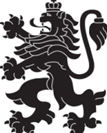 РЕПУБЛИКА БЪЛГАРИЯМинистерство на здравеопазванетоРегионална здравна инспекция-ДобричСЕДМИЧЕН ОПЕРАТИВЕН БЮЛЕТИН НА РЗИ-ДОБРИЧза периода – 01.04. - 07.04.2024 г. (14- та седмица)  0-4 г.5-14 г.15-29 г.30-64 г+65 г.общоЗаболяемост %оо2613212-5373,31 %оо